Introduction:Before watching the video write down a definition of internal migration. 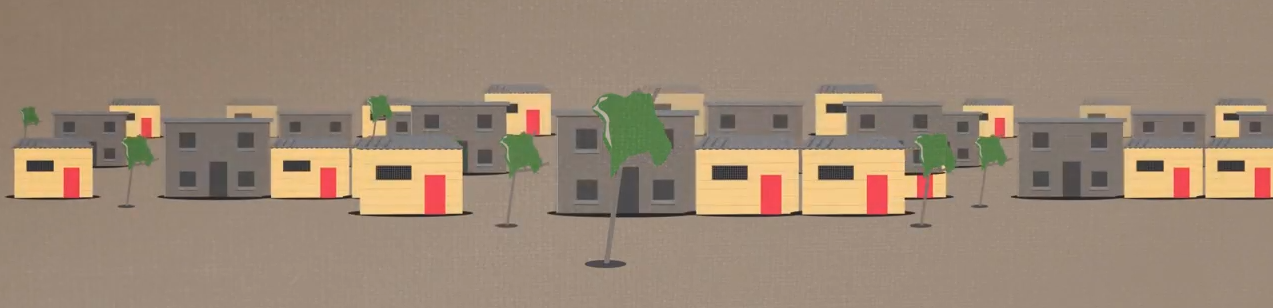 Questions to answer during the videoWhat percentage of the world’s population currently lives in a city? ______________What percentage is expected to live in an urban area by 2050? _________________Name a type of internal migration __________________________________________Give 4 reasons why people migrate ________________________________________If you have no choice in your decision to move, it is known as forced migration. Why does this occur? ______________________________________________________________How many internal migrants are there worldwide? _______________________________Activity to follow the videoCategorise the following into positives and negatives using two colours of your choice.Extension: Categories them into social, economic and environmental impacts.Discussion opportunitiesWhy might some migrants feel trapped?What does Sustainable Development Goal 11 aim to achieve and how might this help cities?Migrants on the MarginsDefining internal migration – resource linked to the video Job opportunitiesDiverse societiesAccess to healthcareEnergy stressInequalityDeprivationInformal employmentAccess to educationUnequal access to healthcareUnequal access to educationUnreliable water supplyExclusion